Publicado en Islas Baleares el 26/03/2024 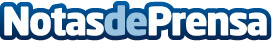 La Herramienta Balear colabora con la consultoría CEDEC para mejorar su gestión y afianzar su crecimientoLa Herramienta Balear es una empresa familiar ubicada en Palma de Mallorca (Islas Baleares) cuya actividad principal se centra en la comercialización de herramientas, pequeña maquinaria eléctrica y equipos de protección individual y tornillería para profesionales de diferentes sectores industriales en toda la islaDatos de contacto:Pere TerésGabinete de prensa CEDEC930330101Nota de prensa publicada en: https://www.notasdeprensa.es/la-herramienta-balear-colabora-con-la_1 Categorias: Nacional Finanzas Baleares Otros Servicios Consultoría http://www.notasdeprensa.es